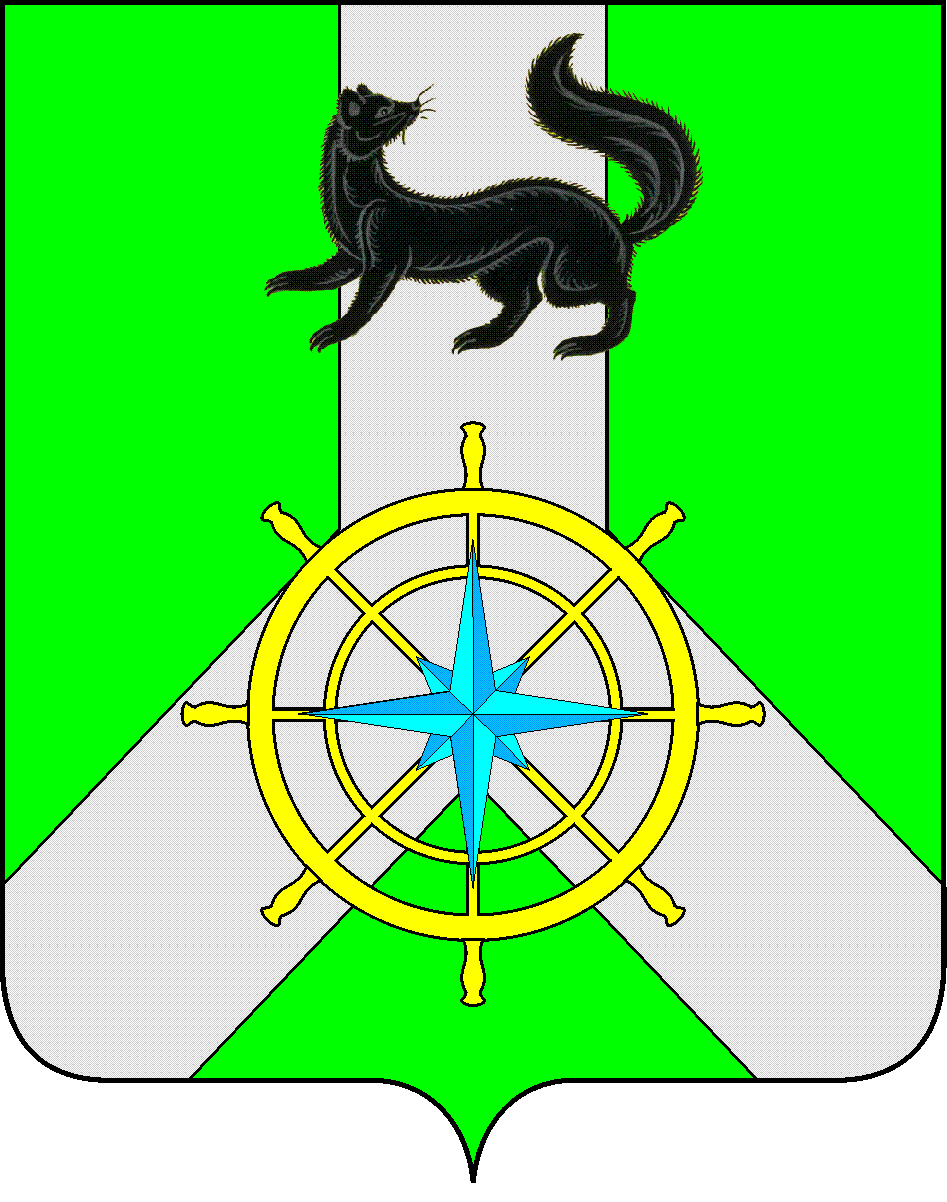 Р О С С И Й С К А Я   Ф Е Д Е Р А Ц И ЯИ Р К У Т С К А Я   О Б Л А С Т ЬК И Р Е Н С К И Й   М У Н И Ц И П А Л Ь Н Ы Й   Р А Й О НА Д М И Н И С Т Р А Ц И Я П О С Т А Н О В Л Е Н И ЕВ целях формирования благоприятных условий для реализации молодежной и культурной политики, развития физической культуры и спорта в Киренском районе в 2016г., корректировке объемов финансирования программ на текущий финансовый год,   в соответствии с п. 2 ст. 179 Бюджетного кодекса РФ, распоряжением администрации Киренского муниципального района от 14.09.2015 г. № 264 «О внесении изменений в перечень муниципальных программ Киренского района на 2014-2017 г., Положением о порядке принятия решений о разработке, реализации и оценке эффективности муниципальных программ Киренского района, утверждённым  постановлением администрации Киренского муниципального района от 04.09.2013 г. № 690 (с изменениями, внесёнными постановлениями от 06 марта 2014 г. № 206, от 19 сентября 2014 г. № 996, от 18 февраля 2015 г. № 145, от 02 марта 2015 г. № 199, от 11 ноября 2015 г. № 620)ПОСТАНОВЛЯЕТ:    1. Внести в муниципальную программу  «Развитие физической культуры и спорта в Киренском районе на 2014-2020 годы», утверждённую постановлением администрации Киренского муниципального района от 24.12.2013 г. № 1128 следующие изменения:    1.1. Приложение № 3 к муниципальной программе изложить в новой редакции (прилагается).    1.2. План мероприятий на 2016 год изложить в новой редакции (прилагается).    2. Внести в подпрограмму №1 «Развитие  физической  культуры  и  массового   спорта  в Киренском районе» следующие изменения:    2.1. Приложение № 3 к Подпрограмме изложить в новой редакции (прилагается).           3. Внести в муниципальную программу «Содействие в проведении районных мероприятий Киренского района на 2014-2020 г.г.», утверждённой постановлением администрации Киренского муниципального района от 24.12.2013 г. № 1122  следующие  изменения:        3.1. Паспорт программы изложить в новой редакции (прилагается).        3.2. Раздел 5 «Ресурсное обеспечение  программы» изложить в новой редакции (прилагается).        3.3. Приложения №  3  к программе изложить в новой редакции (прилагается).        3.4.  План мероприятий на 2016 год изложить в новой редакции (прилагается)        4. Контроль  за исполнением настоящего Постановления возложить на первого заместителя мэра района-председателя комитета по социальной политике  Лещинского С.Ю.       5. Настоящее постановление  опубликовать в газете «Ленские зори»  и разместить на официальном сайте администрации Киренского муниципального района.Мэр района                                                                                                    К.В. СвистелинЛист согласования к Постановлению № 30  от 27.01.2016г.СОГЛАСОВАНО:Первый заместитель мэра района-Председатель комитета по социальной политике                                          С.Ю.ЛещинскийЗаместитель мэра Киренского муниципального района  по экономике и финансам                                                                                 Е.А. ЧудиноваНачальник финансового управленияадминистрации Киренского муниципального района                                                                                    Е.А. ШалдаПравовой отдел                                                                                                    __________Подготовила: Слёзкина О.С.– начальник отдела  по культуре, делам молодежи и спортуот   27 января 2016 г.№  30г. КиренскО внесении изменений в  муниципальные программы на 2016г. и планы мероприятий